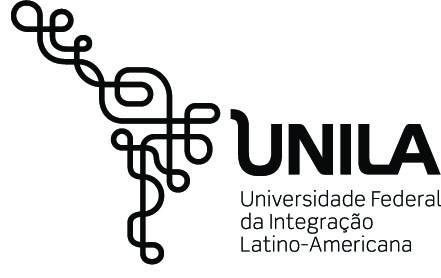 INSTITUTO LATINO-AMERICANO DE CIÊNCIAS DA VIDA E DA NATUREZAPROGRAMA DE PÓS-GRADUAÇÃO EM BIOCIÊNCIASTÍTULO DO PROJETO DE PESQUISANOME COMPLETO DO AUTORFoz do IguaçuAno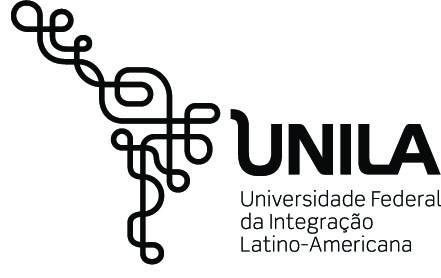 INSTITUTO LATINO-AMERICANO DE CIÊNCIAS DA VIDA E DA NATUREZAPROGRAMA DE PÓS-GRADUAÇÃO EM BIOCIÊNCIASTÍTULO DO PROJETO DE PESQUISANOME COMPLETO DO AUTORProjeto de pesquisa apresentado ao Programa de Pós-Graduação em Biociências, do Instituto Latino-Americano de Ciências da Vida e da Natureza, da Universidade Federal da Integração Latino-Americana, como requisito parcial à obtenção do título de Mestre em Ciências.Orientador(a): Prof(a). Dr(a). Coorientador(a): Prof(a). Dr(a). [excluir quando não houver]Foz do IguaçuAnoRESUMOEm língua portuguesa. De 150 a 500 palavras em espaço simples e sem parágrafos. Deve apresentar de forma concisa os objetivos, metodologia e os resultados alcançados. Utilizar o verbo na voz ativa. Espaçamento simples, sem recuo de parágrafos.Um espaço entre o resumo e palavras-chave.Palavras-chave: Palavra 1. Palavra 2. Palavra 3. Palavra 4. Palavra 5.Atenção: A numeração das páginas aparece no canto inferior direito, em algarismos romanos (I, II, III), mas deve considerar a contagem a partir da capa, que não é numerada. As demais laudas são. Até o resumo deve-se usar algarismos romanos. A partir da introdução algarismos arábicos. Ver padronização e formatação geral na página eletrônica <https://www.unila.edu.br/sites/default/files/files/Manual%20de%20Apresenta%C3%A7%C3%A3o%20de%20Trabalhos%20Acad%C3%Aamicos.pdf>.ABSTRACTTITLE OF THE RESEARCH PROJECTIn English. From 150 to 500 words in single space and without paragraphs. It should present in a concise manner the objectives, methodology and results achieved. Use the verb in the active voice. Simple spacing, no paragraph indents.

A space between the abstract and keywords.
Keywords: Keyword 1. Keyword 2. Keyword 3. Keyword 4. Keyword 5.

Caution: The page numbering appears in the lower right corner, in Roman numerals (I, II, III), but you should consider counting from the cover, that is not numbered. The other pages are. Even the abstract should use Roman numerals. From the introduction should use Arabic numerals. See standardization and general formatting on the website <https://www.unila.edu.br/sites/default/files/files/Manual%20de%20Apresenta%C3%A7%C3%A3o%20de%20Trabalhos%20Acad%C3%Aamicos.pdf>.SUMÁRIO1 INTRODUÇÃO	62. OBJETIVOS	72.1 Geral	72.2 Específicos	73 MATERIAL E MÉTODOS	84 CRONOGRAMA	95 REFERÊNCIAS	10APÊNDICES	11ANEXOS	121 INTRODUÇÃO1.1 Referencial teórico1.2 Justificativa1.3 Pergunta Norteadora e Hipótese (quando houver)Seção de apresentação do trabalho. Precisa expor a delimitação do trabalho (finalidade e os objetivos da pesquisa) e outros elementos para situar o leitor com a temática. A formatação do texto é espaço entrelinhas de 1,5 cm e parágrafos de 3 cm de recuo esquerdo.Fonte: Arial ou Times New Roman, Tamanho 12, incluindo títulos.Numeração: A partir desta página aparece a numeração no canto inferior direito, em algarismos arábicos (1,2,3,4...), mas deve considerar a contagem a partir da capa.Informar fontes financiadoras do projeto, se houver.2. OBJETIVOS 2.1 Geral2.2 Específicos 3 MATERIAL E MÉTODOS4 CRONOGRAMA5 REFERÊNCIASEx. (Livro no todo)SOBRENOME, Nome. Título da obra. edição. Cidade:  Editora, Ano de Publicação.Ex. (Capítulo de Livro)SOBRENOME, Nome. Título do capítulo. In: SOBRENOME, Nome. Título do livro: subtítulo. Edição. Local: editora, ano. p. inicial-final.Ex. (Artigo de revista)SOBRENOME, Nome (Autor do artigo). Título do artigo. Nome da Revista, local, v. , n. , p. inicial-final, mês ano.Ex. (Artigo da internet)SOBRENOME, Nome. Título da página. Disponível em:<http:/www.editora.com.br>. Acesso em: 23 jun. 2001.Ex. (Evento)SOBRENOME, Nome. Título do trabalho. In: NOME DO EVENTO, número, ano, Local. Anais... Local de publicação: Editora, ano. p. Inicial-final.Atenção: Formatação: Alinhamento a esquerda. Espaçamento simples. Um espaço separando cada referência. Ver padronização geral em <https://www.unila.edu.br/sites/default/files/files/Manual%20de%20Refer%C3%Aancias.pdf>.APÊNDICESElemento opcional. Colocado após as referências.Constituído de informações elaboradas pelo autor do trabalho, não incluídas no texto. Os apêndices são identificados por letras maiúsculas consecutivas, travessão e pelos respectivos títulos.ANEXOSElemento opcional.Colocado após os apêndices (caso exista apêndices, senão vem após as referências). Constituído de informações não elaboradas pelo autor do trabalho, que serve de fundamentação, comprovação e ilustração.